If you are interested in contacting me about this issue, please click here. Also, you can sign up for my email updates here.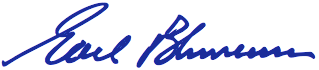 